Shelbyville ISDSchool MenuElementary2019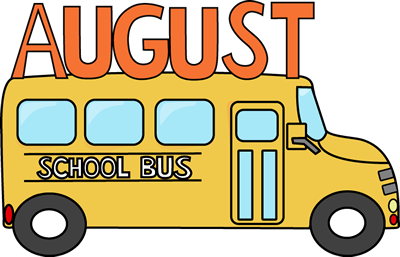 2019201920192019936-598-7363www.shelbyville.k12.tx.usMondayTuesdayWednesdayThursdayFridayBreakfast Served Daily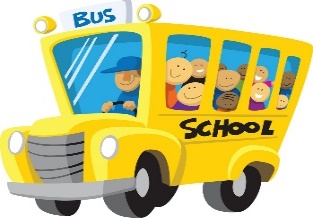 Menus are subject to changeChoice of breakfast entrée or assorted cereal, juice or fruit, 1% milk or fat-free chocolate milk56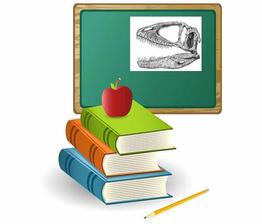 789LunchesChoice of:Traditional MenuOr12 13 14 15 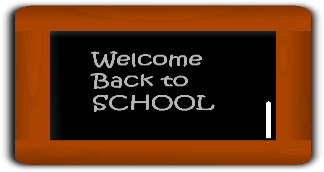 16 Alternate Choice DailyAlternate Choices:PizzaChef SaladStuffed PotatoBrown Bag Special19 Mini  Cinnis20  Brk. Pizza21 Sausage/ Toast22  Kolaches23    DonutsAlternate Choice DailyAlternate Choices:PizzaChef SaladStuffed PotatoBrown Bag SpecialFirst Day for StudentsChicken RingsMashed PotatoesSeasoned Green BeansFruit / BreadMilk ChoiceTurkey SandwichesCarrots / ranchBaked ChipsPickle SpearsFruitMilk Choice Taco SaladPinto BeansSteamed CarrotsFruit / SalsaMilk ChoiceChicken SpaghettiSweet PeasSteamed YamsFruit / Honey Wheat RollMilk ChoiceDragon Burger Baked FriesLettuce ,Tomato, PickleBroccoli / ranchFruit Milk ChoiceAll lunches served with Fruit, Vegetables and MilkThis institution is an equal opportunity provider.26 Sausage  Pancake27 Grape Crescents28 Cinnamon  Toast29 Donuts30  MuffinsAll lunches served with Fruit, Vegetables and MilkThis institution is an equal opportunity provider.Steak FingersMashed PotatoesSteamed CarrotsFruit Cup / BreadMilk ChoiceChicken NuggetsSteamed CornSweet PeasFruit / BreadMilk ChoiceBeefy CasseroleTomatoes & OkraTurnips GreensFruit / CornbreadMilk ChoiceChili DogsBaked TotsRanch Style BeansFruitMilk ChoiceBeefy NachosPinto BeansBroccoli / ranchFruit Milk Choice